Математика зарождалась в древности из попыток человека постичь законы мировоззрения. Умы великих учёных пытались постичь законы гармонии, понять не только смысл, но и архитектуру творения.                             Е. В. СоловьевНа помощь к Красной Шапочке.Цель:поддерживать у детей интерес к интеллектуальной деятельности, желание играть в игры с математическим содержанием, проявляя настойчивость, целеустремленность, находчивость, смекалку; доставить детям радость от работы с интерактивной доской;учить детей общаться со сверстниками, оказывая взаимопомощь.выявить уровень знаний детей по математике;развивать зрительное восприятие и внимание детей; прививать    интерес    к    решению    занимательных    задач    с помощью интерактивной доски; активизировать словарь детей;совершенствовать умение детей в прямом и обратном счете в пределах 20; закреплять знание геометрических фигур;развивать умение классифицировать предметы по цвету, форме, размеру; учить находить общий признак и на этой основе объединить фигуры в группы; развивать логическое мышление; развивать зрительно-моторную координацию.продолжать формировать у детей приемы логического мышления ( анализ, синтез, сравнение, обобщение) в процессе решения логических задач;воспитывать настойчивость и аккуратность в работе;совершенствовать умение решать арифметические действия на сложение и                                                                               вычитание в пределах 10;Ход занятия:Взрослый приносит воздушный шарик, говорит, что он прилетел к нам в группу. Забираю шарик. К нему прикреплено письмо. - Что будем делать? (дети предложат открыть письмо и прочитать)- А можно ли читать чужие письма? (нет)- А что делать тогда?  (прочитать адрес – кому)Читаем с детьми адрес, написано « Детский сад № 8 «Искорка» группе «Фантазеры»» - значит можно.Открываем письмо, а там рисунок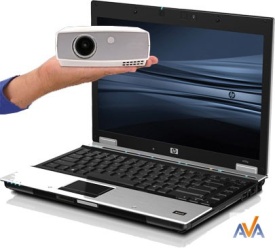 Дети, что это за интересное письмо? Что это означает? (надо посмотреть)- Интересно – Что? (смотрим видеописьмо, где бабушка Красной Шапочки  просит помочь пройти через лес внучке Красной Шапочке) Здравствуйте, ребята! Я – бабушка Красной Шапочки. Мне очень нужна ваша помощь. Я очень соскучилась по своей внучке и зову ее к себе на день рождения. Путь ко мне лежит через математический лес. А Красная Шапочка никогда не ходила в детский сад, поэтому она не сможет выполнить те здания, которые встретятся ей на пути. Вы поможете Красной Шапочке?...............................пауза ………..(ДА)  Тогда держите волшебную стрелу. Она вам поможет.Я показываю детям стрелу и мы, ориентируясь на стрелочки, идем в назначенное место.- Ну что, вы согласны идти в волшебный математический лес? А раз мы собираемся в лес, то давайте вспомним правила поведения в лесу:Не кричи, не пугай диких животных.Не рви цветы.Не ломай зря деревья.Не лови ради забавы бабочек, муравьёв и других животных.Не сори в лесу. Убирай за собой мусор и стеклянную посуду.Пожар в лесу может возникнуть от брошенной стекляшки.Не разводи костер.-Правильно, молодцы. Одевайте свои кепочки  и в путь!- В лес пойдем по лесной тропе( в коридоре с помощью тренажеров сделана тропа – дети ее преодолевают)- Итак, нам надо спуститься вниз. Мы подошли к лестнице – кто мне расскажет, как правильно по ней надо ходить? (не бежать, придерживаться правой стороны, держаться за перила)- (коридор возле спортивного зала, разбросаны бумажки) Ой, ребята, что случилось здесь? (кто-то разбросал мусор)- А что надо нам сделать? (правильно, собрать)- Ой, а это кто? Совенок (держит письмо-загадку). Если мы ответим на его вопросы, то мы сможем пройти дальше (я читаю, дети отвечают на вопросы)Сколько дней в неделе?   7 Сколько месяцев в году?  12   Что больше целое или часть?   Целое Назовите пятый день недели?  ПятницаФигура, у которой 3 угла и 3 стороны? Треугольник- Молодцы,  хорошо (заходим в кабинет и начинаем работу на интерактивной доске – сказка «Красная Шапочка»)  по ходу игры задания обсуждаются, оказываем друг другу помощь, если надо – переигрываем)- В середине занятия проводится веселая музыкальная физминутка «Мы в лесу гуляли…» в спортивном зале с использованием плоскоэкранного телевизора.
- В конце сказки мы обсуждаем – почему волк так поступил – а как он должен был поступить …..?- Ребята, вот и закончилось наше путешествие по сказочному лесу. А бабушка в честь своего дня рождения,  приготовила вам  сладкий праздничный стол. Пойдемте в волшебный лес и отпразднуем праздник вместе с гостями (дети приглашают гостей – угощаемся травяным  чаем с лесными дарами).  